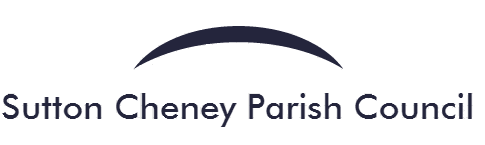 Draft Minutes of Sutton Cheney Parish Council Meeting held on Wednesday 20th April 2022 at Sutton Cheney Village Hall, Main Street, Sutton CheneyParish Councillors Present:	Andrew Copson (Chair) 		Val Pritchard				Peter Dyde				John Plant	Linda Mayne				Simon Rees JonesAmbrose LongIn Attendance5 Members of the PublicBorough Councillor Jonathan Collett Meeting closed at 9:10pmChair ............................................................ 		Date ................................................73/22PUBLIC PARTICIPATION Four questions on the Dadlington Neighbourhood Plan were asked by a member of the public and were answered by the Chair of the Neighbourhood Plan Committee.74/22APOLOGIESNone received75/22DECLARATIONS OF INTEREST PECUNIARY AND NON-PECUNIARYCllr Mayne declared a pecuniary interest in relation to discussion of the Dadlington Neighbourhood Plan, as the joint owner of the land preferred for development in the draft plan.76/22PREVIOUS MINUTESThe Council resolved to adopt the draft minutes from the Parish Council Meeting held on 7th March with no amendments made.77/22BOROUGH AND COUNTY COUNCILLOR REPORTS The Council noted an update from Borough Councillor Jonathan Collett78/22The Council noted the report from County Councillor Bertie Harrison-Rushton79/22DADLINGTON NEIGHBOURHOOD PLANAt the start of this agenda item, Cllr Mayne left the room.The Council unanimously resolved to adopt the draft Neighbourhood Plan for Dadlington following the removal of Broadlands Farm as the allocated housing site and ensuring that the area of separation is protected.Cllr Mayne returned to the meeting.80/22DADLINGTON VILLAGE GREEN USER AGREEMENTThe Council voted to remove the security deposit. Amendment failed.The Council voted to remove the requirement for users to indemnify the council for any damage. Amendment failed.The Council resolved to defer decision to next meeting. 81/22COMMUNITY GOVERNANCE REVIEWCllr Mayne left the meeting.The Council resolved to defer a formal response to the Community Governance Review82/22THREE YEAR FORWARD PLANThe Council resolved the adoption of items for a 3 year forward plan for Sutton Cheney Parish Council83/22DADLINGTON & SHENTON HERITAGE SIGNSThe Council resolved to apply for the LCC Members Grant for heritage signs for Dadlington (up to 3) Shenton (up to 4) and Sutton Cheney (1 on Wharf Lane) for signs.84/22S137 APPLICATIONThe Council resolved to grant £245 from Section 137 community funds to Sutton Cheney Village Hall for a Jubilee celebration in Sutton Cheney85/22ALLOTMENT FEESThe Council deferred the revision of allotment fees for 2022/23 pending consultation with the allotment holders. 86/22FINANCEThe Council resolved to adopt the financial statement for March 202287/22The Council noted payments requiring Council authorisation of £3964.5688/22The Council noted the end of year bank balance for March 2022 of £17,029.0289/22The Council resolved to adopt the budget monitoring statement – end of Q490/22The Council resolved to appoint LRALC as the new internal auditor for financial year 2021/2291/22PLANNINGThe Council noted the objection to the the car valeting business on Sibson Lane, Shenton92/22The Council resolved to not comment on appeal APP/K2420/W/21/328696593/22CLERKS REPORTThe Council noted the Clerk’s report94/22MEMBERS REPORTSCllr Copson and Cllr Long noted that the new bins in Sutton Cheney (x2) and Shenton (x1) had been installed.Cllr Pritchard reported that the Annual Parish Review had been delivered to householdsCllr Rees Jones requested on behalf of a member of the public that the clerk update the council about the complaint made for a breach of the code of conduct by a CllrCllr Dyde reported on traffic calming and his ongoing work in this area